Bakery H 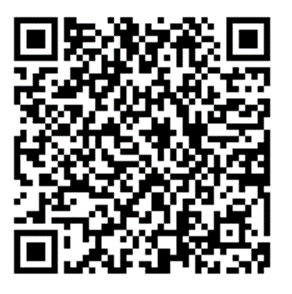 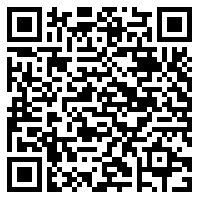 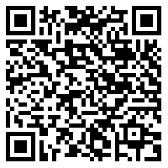 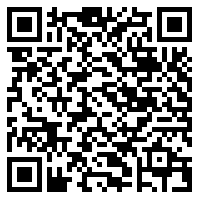 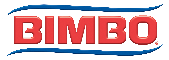 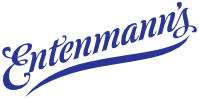 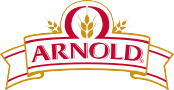 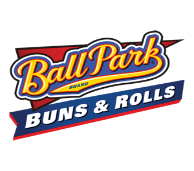 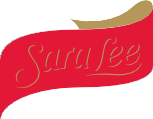 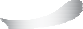 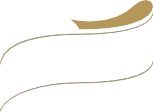 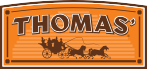 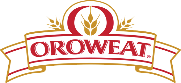 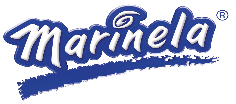 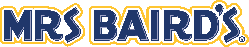 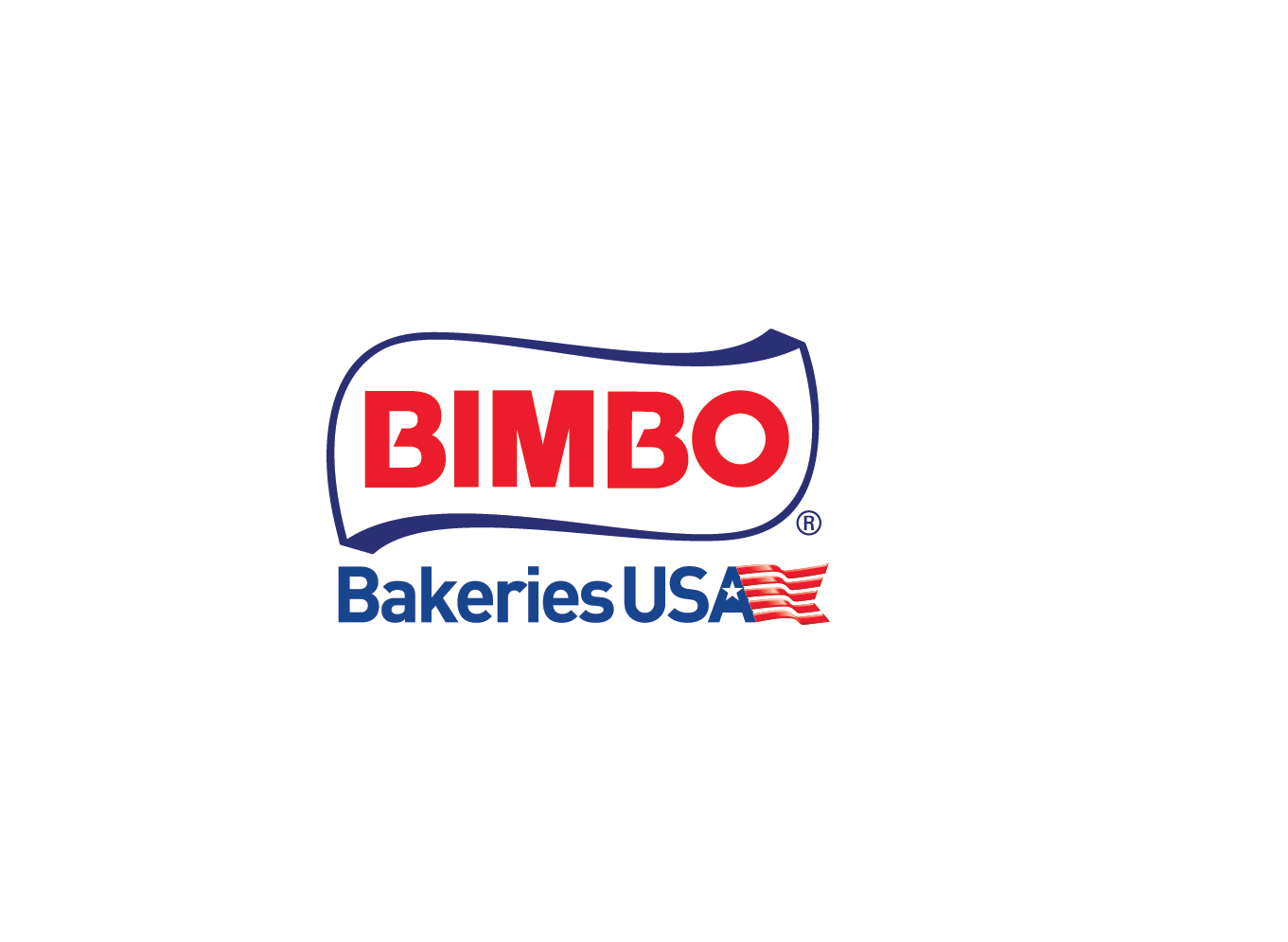 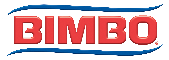 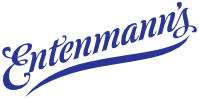 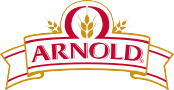 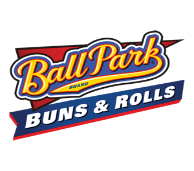 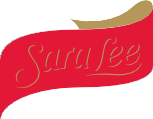 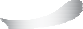 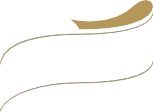 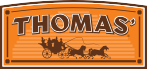 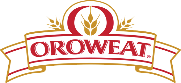 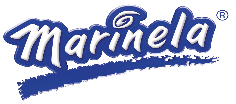 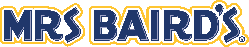 